АДМИНИСТРАЦИЯ ТУЖИНСКОГО МУНИЦИПАЛЬНОГО РАЙОНА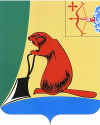 КИРОВСКОЙ ОБЛАСТИПОСТАНОВЛЕНИЕО создании комиссии по согласованию проектов строительства линейных объектов на территории муниципального образования Тужинский муниципальный район В целях обеспечения реализации пункта 3 перечня поручений Президента Российской Федерации от 05.12.2016 № Пр-2347ГС, в соответствии с  распоряжением Правительства Российской Федерации от 31.01.2017 № 147-р, « О целевых моделях упрощения процедур ведения бизнеса и повышения инвестиционной привлекательности субъектов Российской Федерации», пунктом 5 части 1 статьи 15 Федерального закона от 06.10.2003 № 131 - ФЗ «Об общих принципах организации местного самоуправления в Российской Федерации», администрация Тужинского муниципального района ПОСТАНОВЛЯЕТ: Создать комиссию по согласованию проектов строительства линейных объектов на территории муниципального образования Тужинский муниципальный район и утвердить ее состав  согласно приложению № 1. Утвердить Положение о комиссии по согласованию проектов линейных объектов на территории муниципального образования Тужинский муниципальный район согласно приложению № 2.Настоящее постановление вступает в силу с момента опубликования в Бюллетене муниципальных нормативно - правовых актов органов местного самоуправления Тужинского муниципального района Кировской областиКонтроль за исполнением постановления возложить на первого заместителя главы администрации Тужинского муниципального района по жизнеобеспечению – заведующего сектором сельского хозяйства           Бледных Л.В.        Глава Тужинского муниципального района          Е.В. Видякина                                                                      Приложение   № 1                             			УТВЕРЖДЕН  постановлением администрации    Тужинского муниципального района         от 18.08.2017 №  317СОСТАВкомиссии по согласованию проектов строительства линейных объектов на территории муниципального образования Тужинский муниципальный район_____________                                                                     Приложение   № 2                             			УТВЕРЖДЕН  постановлением администрации    Тужинского муниципального района         от  18.08.2017 №  317ПОЛОЖЕНИЕ о комиссии по согласованию проектов строительства линейных объектов на территории муниципального образования Тужинский муниципальный районОбщие положенияКомиссия по согласованию проектов строительства линейных объектов на территории Тужинского муниципального района (далее – Комиссия) создана для рассмотрения комплекса вопросов, связанных с оптимальным выбором земельных участков для строительства линейных объектов на территории Тужинского муниципального района.Комиссия в своей деятельности руководствуется Конституцией Российской Федерации, Градостроительным кодексом Российской Федерации, Земельным кодексом Российской Федерации, правовыми актами Российской Федерации, Кировской области и администрации Тужинского муниципального района, а также настоящим Приложением.Информация об объектах, решения Комиссии размещаются на официальном сайте администрации Тужинского муниципального района, в сети Интернет.Основные задачи комиссии.Рассмотрение вопросов целесообразности и обоснованности размещения линейных объектов на территории Тужинского муниципального района.Выработка условий представления земельных участков для размещения строительства, линейных объектов на территории Тужинского муниципального района.Согласование проектов строительства.Функции комиссии.Рассмотрение ходатайств и заявлений на отвод земляных участков, о выборе земельных участков  и предварительном согласовании места размещения  линейных объектов на территории Тужинского муниципального района.Рассмотрение материалов предварительной градостроительной проработки по выбору земельных участков, включая обязательное обследование в натуре.Сопоставление сравнительных вариантов размещения линейных объектов на территории Тужинского муниципального района.Принятие решений, входящих в компетенцию Комиссии, о возможности и целесообразности размещения линейных объектов на территории Тужинского муниципального района, если размещение не предусматривалось генеральным планом либо другой градостроительной документацией.Организация взаимодействия между территориальными структурами, иными организациями и подразделениями, отделами администрации Тужинского муниципального района, контролирующими органами с целью выработки согласованный решений по вопросам выбора и предоставления земельных участков для строительства линейных объектов на территории Тужинского муниципального района.На основании решения Комиссии подготавливается и утверждается в установленном порядке проект земельного участка.Организация работы Комиссии и порядок принятия решений.Состав комиссии утверждается постановлением администрации Тужинского муниципального района.В состав комиссии входят председатель комиссии, заместитель председателя комиссии, секретарь и члены комиссии – представители заинтересованных территориальных и отраслевых структурных подразделений.Председателем комиссии является первый заместитель главы администрации Тужинского муниципального района по жизнеобеспечению.Председатель комиссии:- осуществляет общее руководство деятельностью комиссии;- планирует деятельность комиссии;- созывает и ведет заседания комиссии;- подписывает от имени комиссии все документы по вопросам, входящим в компетенцию комиссии;- контролирует выполнение решений комиссии;- представляет главе района предложения по персональному составу комиссии.Функции председателя комиссии в его отсутствие осуществляет его заместитель.Секретарь комиссии:- осуществляет прием документов, поступивших в адрес комиссии;- получает от органов местного самоуправления городских и сельских поселений и иных организаций и граждан сведения, необходимые для работы комиссии;- осуществляет работу по подготовке комплекта документов для рассмотрения на заседании комиссии, оповещению членов комиссии о месте, времени проведения заседания комиссии, повестке дня, предоставлению членам комиссии комплекта документов по вопросам повести дня заседания комиссии;- ведет и оформляет протокол заседаний комиссии;- информирует заинтересованных лиц о принятых комиссией решениях;- обеспечивает сохранность документов, связанных с деятельностью комиссии.Заседания комиссии проводятся по мере необходимости, но не реже одного раза в три месяца.Повестка дня формируется председателем комиссии, исходя из предложений членов комиссии, и не менее чем за три дня до заседания комиссии доводится секретарем комиссии до всех ее членов.Члены комиссии участвуют в работе комиссии лично. Заседание комиссии считается правомочным, если на нем присутствовали более половины ее членов, включая председателя либо его заместителя.Решения, принимаемые комиссией в пределах ее компетенции, оформляются протоколом и носят рекомендательный характер.Протоколы и иная информация о деятельности комиссии доводятся до членов комиссии в течении двух недель со дня проведения соответствующего заседания комиссии и направляются заинтересованным органам и организациям.Информация об условии присоединения линейных объектов и решения комиссии размещаются на официальном сайте администрации Тужинского муниципального района, в сети Интернет.18.08.2017№317пгт Тужапгт Тужапгт Тужапгт ТужаБЛЕДНЫХЛеонид Васильевич- первый заместитель главы администрации Тужинского муниципального района по жизнеобеспечению – заведующий сектором сельского хозяйства, председатель комиссииМИРСКИХЛюбовь Алексеевна- главный специалист – главный архитектор Тужинского района, заместитель председателя комиссииНОГИНАНаталья Юрьевна- заведующая отделом жизнеобеспечения администрации Тужинского муниципального района, секретарь комиссииЧлены комиссии:Члены комиссии:ГРЕБНЕВАлександр Владимирович- начальник  ОАО «Тужинский РЭС» производственного отделения Яранские электрические сети» филиала «Кировэнерго» ПАО «МРСК Центра и Приволжья» (по согласованию)ЗАХАРОВПавел Васильевич- глава Грековского сельского поселения (по согласованию)КАМАЛОВФансаф Нурулович- директор ООО «ДДД» (по согласованию)КАСЬЯНОВАнатолий Витальевич- Начальник Тужинского участка КОГП «Яранское ДЭП № 45» (по согласованию)КИСЛИЦЫНЕвгений Сергеевич- заместитель начальника центра ПАО «Ростелеком» п. Тужа (по согласованию)КОЛОСОВВиталий Васильевич- директор Тужинского МУП «Коммунальщик» (по согласованию)ЛОБОВВладимир Анатольевич- мастер Тужинского участка отделения ОАО «Коммунэнерго» (по согласованию)ОНОСОВЕвгений Валерьевич- глава Михайловского сельского поселения (по согласованию)ПАХТАЕВАТатьяна Сергеевна- ведущий специалист по земельным ресурсам администрации Тужинского муниципального районаПОЛУЭКТОВАНина Алексеевна- глава Пачинского сельского поселения (по согласованию)СЕНТЕМОВСергей Иванович- глава Тужинского городского поселения (по согласованию)ТОХТЕЕВГерман Николаевич- глава Ныровского сельского поселения (по согласованию)